О начале отопительного сезона 2023-2024 гг.В соответствии с Федеральным законом от 06.10.2003 № 131-ФЗ «Об общих принципах организации местного самоуправления в Российской Федерации», Правилами предоставления коммунальных услуг собственникам и пользователям помещений в многоквартирных и жилых домах, утвержденными постановлением Правительства Российской Федерации от 06.05.2011 № 354, Правилами технической эксплуатации тепловых энергоустановок, утвержденных приказом Министерства энергетики Российской Федерации от 24.03.2003 № 115, в связи с понижением среднесуточной температуры наружного воздуха и завершением работ по подготовке тепловых источников и тепловых сетей Алатырского муниципального округа к отопительному сезону 2023 – 2024 гг., администрация Алатырского муниципального округапостановляет:Теплоснабжающим организациям, расположенным на территории Алатырского муниципального округа, приступить к подаче тепла потребителям с 06.10.2023 г.В первую очередь подачу тепла произвести в дошкольные образовательные учреждения, школы, медицинские учреждения, учреждения социального обслуживания по мере их готовности к приему тепловой энергии.Вторую очередь подачу тепла произвести в жилые и общественные здания при установлении среднесуточной температуры наружного воздуха ниже +8°С по мере их готовности к приему тепловой энергии.Руководителям организаций и учреждений здравоохранения, образования, культуры, физкультуры и спорта, администрациям сельских поселений, муниципальных унитарных предприятий, и иных организаций обеспечить своевременный прием тепла на отопительные нужды.Отделу культуры, по делам национальностей, спорта и информационного обеспечения администрации Алатырского района обеспечить опубликование настоящего постановления в печатных средствах массовой информации в порядке, установленном для официального опубликования муниципальных правовых актов, и разместить его на официальном сайте администрации Алатырского муниципального округа в сети Интернет.Контроль за выполнением настоящего постановления возложить на первого заместителя главы администрации - начальника Управления по благоустройству и развитию территорий администрации Алатырского муниципального округа Чувашской Республики.Настоящее постановление вступает в силу после его официального опубликования.Глава Алатырского муниципального округа                                                                                     Н.И. Шпилевая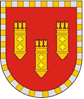 АДМИНИСТРАЦИЯ АЛАТЫРСКОГО МУНИЦИПАЛЬНОГО ОКРУГАЧУВАШСКОЙ РЕСПУБЛИКИПОСТАНОВЛЕНИЕ29.09.2023 № 913г. АлатырьУЛАТӐР МУНИЦИПАЛИТЕТ ОКРУГӖН АДМИНИСТРАЦИЙӖЧӐВАШ РЕСПУБЛИКИНЙЫШĂНУ29.09.2023 № 913Улатӑр г.